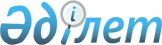 О внесении изменений в решение Аккольского районного маслихата от 21 декабря 2009 года № С 25-1 "О районном бюджете на 2010-2012 годы"
					
			Утративший силу
			
			
		
					Решение Аккольского районного маслихата Акмолинской области от 19 октября 2010 года № С 31-1. Зарегистрировано Управлением юстиции Аккольского района Акмолинской области 29 октября 2010 года № 1-3-142. Утратило силу - решением Аккольского районного маслихата Акмолинской области от 23 декабря 2010 года № С 35-5      Сноска. Утратило силу - решением Аккольского районного маслихата Акмолинской области от 23.12.2010 № С 35-5      Примечание РЦПИ.

      Порядок введения в действие см. п-3.

      В соответствии с подпунктом 4 пункта 2 статьи 106 Бюджетного кодекса Республики Казахстан от 4 декабря 2008 года, статьей 6 Закона Республики Казахстан «О местном государственном управлении и самоуправлении в Республике Казахстан» от 23 января 2001 года, рассмотрев предложение Аккольского районного акимата по вопросам уточнения бюджета, Аккольский районный маслихат РЕШИЛ:



      1. Внести в решение Аккольского районного маслихата «О районном бюджете на 2010-2012 годы» от 21 декабря 2009 года № С 25-1 (зарегистрировано в Реестре государственной регистрации нормативных правовых актов № 1-3-129, опубликовано 22 января 2010 года в районных газетах «Ақкөл өмірі» и «Знамя Родины KZ») следующие изменения:



      1) В пункте 1:

      в подпункте 1:

      цифры «1859010,2» заменить на цифры «1854252,7»;

      цифры «1475167,2» заменить на цифры «1470409,7»;

      в подпункте 2:

      цифры «1870566,8» заменить на цифры «1865809,3»;



      2) в пункте 5:

      цифры «493874,2» заменить на цифры «489116,7»;

      в подпункте 1:

      цифры «82308,2» заменить на цифры «82287,7»;

      цифры «10812» заменить на цифры «10791,5»;

      в подпункте 2:

      цифры «411566» заменить на цифры «406829»;

      цифры «146685» заменить на цифры «146178»;

      цифры «123210» заменить на цифры «118980»;



      2. Приложения 1,5 к решению «О районном бюджете на 2010-2012 годы» изложить в новой редакции, согласно приложениям 1,2 к настоящему решению.



      3. Настоящее решение вступает в силу со дня государственной регистрации в Управлении юстиции Аккольского района и вводится в действие с 1 января 2010 года.      Председатель сессии

      районного маслихата                        Г.Сеитова      Секретарь

      районного маслихата                        Ю.Ужакин      «СОГЛАСОВАНО»      Аким Аккольского района                    А.С.Уисимбаев      Начальник Государственного

      учреждения «Отдел экономики

      и бюджетного планирования

      Аккольского района»                        Т.И.Ли

Приложение 1

к решению Аккольского районного

маслихата от 19 октября

2010 года № С 31-1 Приложение 1

к решению Аккольского районного

маслихата от 21 декабря

2009 года № С 25-1  Районный бюджет на 2010 год

Приложение 2

к решению Аккольского районного маслихата 

от 19 октября 2010 года № С 31-1

Приложение 5

к решению Аккольского районного маслихата

от 21 декабря 2009 года № С 25-1 Перечень  бюджетных программ города районного значения и сельских округов на 2010 год
					© 2012. РГП на ПХВ «Институт законодательства и правовой информации Республики Казахстан» Министерства юстиции Республики Казахстан
				категориякласспод-

классНаименованиеСумма, тыс. тенгеI.ДОХОДЫ1854252,71Налоговые поступления31892601Подоходный налог 274502Индивидуальный подоходный налог2745003Социальный налог1660271Социальный налог16602704Налоги на собственность1081941Налоги на имущество628133Земельный налог147644Налог на транспортные средства286545Единый земельный налог196305Внутренние налоги на товары, работы и услуги142402Акцизы14933Поступления за использование природных и других ресурсов80654Сборы за ведение предпринимательской и профессиональной деятельности45795Налог на игорный бизнес10308Обязательные платежи, взимаемые за совершение юридически значимых действий и (или) выдачу документов уполномоченными на то государственными органами или должностными лицами30151Государственная пошлина30152Неналоговые поступления1651201Доходы от государственной собственности17335Доходы от аренды имущества, находящегося в государственной собственности173302Поступления от реализации товаров (работ, услуг) государственными учреждениями, финансируемыми из государственного бюджета1181Поступления от реализации товаров (работ, услуг) государственными учреждениями, финансируемыми из государственного бюджета11804Штрафы, пеня, санкции, взыскания, налагаемые государственными учреждениями, финансируемыми из государственного бюджета, а также содержащимися и финансируемыми из бюджета (сметы расходов) Национального Банка Республики Казахстан143551Штрафы, пеня, санкции, взыскания, налагаемые государственными учреждениями, финансируемыми из государственного бюджета, а также содержащимися и финансируемыми из бюджета (сметы расходов) Национального Банка Республики Казахстан, за исключением поступлений от организаций нефтяного сектора 1435506Прочие неналоговые поступления3061Прочие неналоговые поступления3063Поступления от продажи основного капитала4840501Продажа государственного имущества, закрепленного за государственными учреждениями290001Продажа государственного имущества, закрепленного за государственными учреждениями2900003Продажа земли и нематериальных активов194051Продажа земли194054Поступления трансфертов1470409,702Трансферты из вышестоящих органов государственного управления1470409,72Трансферты из областного бюджета1470409,7Целевые текущие трансферты210220,7Целевые трансферты на развитие406829Субвенции853360Функциональная группаФункциональная группаФункциональная группаФункциональная группаСумма, тыс. тенгеАдминистратор бюджетных программАдминистратор бюджетных программАдминистратор бюджетных программСумма, тыс. тенгеПрограммаПрограммаСумма, тыс. тенгеНаименованиеСумма, тыс. тенгеII. Затраты1865809,301Государственные услуги общего характера129778112Аппарат маслихата района (города областного значения)12875001Услуги по обеспечению деятельности маслихата района (города областного значения)12775004Материально-техническое оснащение государственных органов100122Аппарат акима района (города областного значения)35253001Услуги по обеспечению деятельности акима района (города областного значения)33723002Создание информационных систем1230004Материально-техническое оснащение государственных органов300123Аппарат акима района в городе, города районного значения, поселка, аула ( села), аульного (сельского) округа67793001Услуги по обеспечению деятельности акима района в городе, города районного значения, поселка, аула (села), аульного (сельского) округа66748023Материально-техническое оснащение государственных органов1045452Отдел финансов района (города областного значения)7555001Услуги по реализации государственной политики в области исполнения и контроля за исполнением бюджета района и управления коммунальной собственностью района (города областного значения)6211003Проведение оценки имущества в целях налогооблажения373004Организация работы по выдаче разовых талонов и обеспечение полноты сбора сумм от реализации разовых талонов649011Учет, хранение, оценка и реализация имущества, поступившего в коммунальную собственность182019Материально-техническое оснащение государственных органов140453Отдел экономики и бюджетного планирования района (города областного значения)6302001Услуги по реализации государственной политики в области формирования и развития экономической политики, системы государственного планирования и управления района (города областного значения)630202Оборона1471122Аппарат акима района (города областного значения)1471005Мероприятия в рамках исполнения всеобщей воинской обязанности147103Общественный порядок, безопасность, правовая, судебная, уголовно-исполнительная деятельность300458Отдел жилищно-коммунального хозяйства, пассажирского транспорта и автомобильных дорог района (города областного значения)300021Обеспечение безопасности дорожного движения в населенных пунктах30004Образование907705464Отдел образования района (города областного значения)907705001Услуги по реализации государственной политики на местном уровне в области образования 4955003Общеобразовательное обучение 792890004Информатизация системы образования в государственных учреждениях образования района (города областного значения)4403005Приобретение и доставка учебников, учебно-методических комплексов для государственных учреждений образования района (города областного значения)10666006Дополнительное образование для детей 19993009Обеспечение деятельности организаций дошкольного воспитания и обучения58188018Организация профессионального обучения1661006Социальная помощь и социальное обеспечение101360,2451Отдел занятости и социальных программ района (города областного значения)101360,2001Услуги по реализации государственной политики на местном уровне в области обеспечения занятости социальных программ для населения14195002Программа занятости21170005Государственная адресная социальная помощь1000006Жилищная помощь5076007Социальная помощь отдельным категориям нуждающихся граждан по решениям местных представительных органов9419010Материальное обеспечение детей инвалидов, воспитывающихся и обучающихся на дому627011Оплата услуг по зачислению, выплате и доставке пособий и других социальных выплат163014Оказание социальной помощи нуждающимся гражданам на дому16307016Государственные пособия на детей до 18 лет12098017Обеспечение нуждающихся инвалидов обязательными гигиеническими средствами и предоставление услуг специалистами жестового языка, индивидуальными помощниками в соответствии с индивидуальной программой реабилитации инвалида3173019Обеспечение проезда участникам и инвалидам Великой Отечественной войны по странам Содружества Независимых Государств, по территории Республики Казахстан, а также оплаты им и сопровождающим их лицам расходов на питание, проживание, проезд для участия в праздничных мероприятиях в городах Москва, Астана к 65-летию Победы в Великой Отечественной войне695,2020Выплата единовременной материальной помощи участникам и инвалидам Великой Отечественной войны, а также лицам, приравненным к ним, военнослужащим, в том числе уволенным в запас (отставку), проходившим военную службу в период с 22 июня 1941 года по 3 сентября 1945 года в воинских частях, учреждениях, в военно-учебных заведениях, не входивших в состав действующей армии, награжденным медалью «За победу над Германией в Великой Отечественной войне 1941-1945 гг.» или медалью «За победу над Японией», проработавшим (прослужившим) не менее шести месяцев в тылу в годы Великой Отечественной войны к 65-летию Победы в Великой Отечественной войне17237022Материально-техническое оснащение государственных органов20007Жилищно-коммунальное хозяйство198982,3123Аппарат акима района в городе, города районного значения, поселка, аула ( села), аульного (сельского) округа14397008Освещение улиц населенных пунктов7955009Обеспечение санитарии населенных пунктов3336010Содержание мест захоронений и погребение безродных227011Благоустройство и озеленение населенных пунктов2879458Отдел жилищно-коммунального хозяйства, пассажирского транспорта и автомобильных дорог района (города областного значения)15751,5012Функционирование системы водоснабжения и водоотведения4960030Ремонт инженерно-коммуникационной инфраструктуры и благоустройство населенных пунктов в рамках реализации стратегии региональной занятости и переподготовки кадров10791,5467Отдел строительства района (города областного значения)168833,8004Развитие, обустройство и (или) приобретение инженерно-коммуникационной инфраструктуры147162,8031Развитие инженерно-коммуникационной инфраструктуры и благоустройство населенных пунктов в рамках реализации cтратегии региональной занятости и переподготовки кадров2167108Культура, спорт, туризм и информационное пространство65031455Отдел культуры и развития языков района (города областного значения)51286001Услуги по реализации государственной политики на местном уровне в области развития языков и культуры4049003Поддержка культурно-досуговой работы26760006Функционирование районных (городских) библиотек20038007Развитие государственного языка и других языков народа Казахстана439456Отдел внутренней политики района (города областного значения)5945001Услуги по реализации государственной политики на местном уровне в области информации, укрепления государственности и формирования социального оптимизма граждан3045002Услуги по проведению государственной информационной политики через газеты и журналы 2650003Реализация региональных программ в сфере молодежной политики250465Отдел физической культуры и спорта района (города областного значения)7800001Услуги по реализации государственной политики на местном уровне в сфере физической культуры и спорта3429006Проведение спортивных соревнований на районном (города областного значения) уровне500007Подготовка и участие членов сборных команд района (города областного значения) по различным видам спорта на областных спортивных соревнованиях387110Сельское, водное, лесное, рыбное хозяйство, особо охраняемые природные территории, охрана окружающей среды и животного мира, земельные отношения267746453Отдел экономики и бюджетного планирования района (города областного значения)2010099Реализация мер социальной поддержки специалистов социальной сферы сельских населенных пунктов за счет целевых трансфертов из республиканского бюджета2010462Отдел сельского хозяйства района (города областного значения)8237001Услуги по реализации государственной политики на местном уровне в сфере сельского хозяйства8237463Отдел земельных отношений района (города областного значения)5248001Услуги по реализации государственной политики в области регулирования земельных отношений на территории района (города областного значения)4148004Организация работ по зонированию земель1000008Материально-техническое оснащение государственных органов100467Отдел строительства района (города областного значения)238980012Развитие объектов водного хозяйства238980473Отдел ветеринарии района (города областного значения)13271001Услуги по реализации государственной политики на местном уровне ветеринарии3472004Материально-техническое оснащение государственных органов285007Организация отлова и уничтожения бродячих собак и кошек225011Проведение противоэпизоотических мероприятий928911Промышленность, архитектурная, градостроительная и строительная деятельность26225467Отдел строительства района (города областного значения)4336001Услуги по реализации государственной политики на местном уровне в области строительства4336468Отдел архитектуры и градостроительства района (города областного значения)21889001Услуги по реализации государственной политики в области архитектуры и градостроительства на местном уровне3889003Разработка схем градостроительного развития территорий, генеральных планов населенных пунктов1800012Транспорт и коммуникации102019458Отдел жилищно-коммунального хозяйства, пассажирского транспорта и автомобильных дорог района (города областного значения)102019008Ремонт и содержание автомобильных дорог районного значения, улиц городов и населенных пунктов в рамках реализации стратегии региональной занятости и переподготовки кадров98770022Развитие транспортной инфраструктуры344023Обеспечение функционирования автомобильных дорог1905024Организация внутрипоселковых (внутригородских) внутрирайонных общественных пассажирских перевозок100013Прочие8288452Отдел финансов района (города областного значения)500012Резерв местного исполнительного органа района (города областного значения)500458Отдел жилищно-коммунального хозяйства, пассажирского транспорта и автомобильных дорог района (города областного значения)4532001Услуги по реализации государственной политики на местном уровне в области жилищно-коммунального хозяйства, пассажирского транспорта и автомобильных дорог4532469Отдел предпринимательства района (города областного значения)3256001Услуги по реализации государственной политики на местном уровне в области развития предпринимательства и промышленности325615Трансферты56903,8452Отдел финансов района (города областного значения)56903,8Возврат неиспользованных (недоиспользованных) целевых трансфертов13763,8020Целевые текущие трансферты в вышестоящие бюджеты в связи с изменением фонда оплаты труда в бюджетной сфере43140III. Чистое бюджетное кредитование1424410Сельское, водное, лесное, рыбное хозяйство, особоохраняемые природные территории, охрана окружающей среды и животного мира, земельные отношения14244453Отдел экономики и бюджетного планирования района (города областного значения)14244006Бюджетные кредиты для реализации мер социальной поддержки специалистов социальной сферы сельских населенных пунктов14244IV. Сальдо по операциям с финансовыми активами 0V. Дефицит (профицит) бюджета-25800,6VI. Финансирование дефицита (использование профицита) бюджета25800,67Поступление займов1424401Внутренние государственные займы142442Договоры займа142448Используемые остатки бюджетных средств11556,601Остатки бюджетных средств11556,61Свободные остатки бюджетных средств11556,6Функциональная группаФункциональная группаФункциональная группаФункциональная группаСумма, тыс. тенгеАдминистратор бюджетных программАдминистратор бюджетных программАдминистратор бюджетных программСумма, тыс. тенгеПрограммаПрограммаСумма, тыс. тенгеII. Затраты8219001Государственные услуги общего характера67793Представительные, исполнительные и другие органы, выполняющие общие функции  государственного управления67793123Аппарат акима района в городе, города районного значения, поселка, аула ( села), аульного (сельского) округа67793001Услуги по обеспечению деятельности акима района в городе, города районного значения, поселка, аула (села), аульного (сельского) округа66748Аппарат акима города Акколь11519Аппарат акима Богембайского сельского округа5366Аппарат акима аула Азат5427Аппарат акима Карасайского аульного округа7922Аппарат акима Кенесского сельского округа5705Аппарат акима Наумовского сельского округа5491Аппарат акима Новорыбинского сельского округа5570Аппарат акима Енбекского аульного округа5406Аппарат акима Урюпинского сельского округа5307Аппарат акима Жалгызкарагайского аульного округа4601Аппарат акима села Кырык-Кудук4434023Материально-техническое оснащение государственных органов1045Аппарат акима города Акколь95Аппарат акима Богембайского сельского округа95Аппарат акима аула Азат95Аппарат акима Карасайского аульного округа95Аппарат акима Кенесского сельского округа95Аппарат акима Наумовского сельского округа95Аппарат акима Новорыбинского сельского округа95Аппарат акима Енбекского аульного округа95Аппарат акима Урюпинского сельского округа95Аппарат акима Жалгызкарагайского  аульного округа 95Аппарат акима села Кырык-Кудук9507Жилищно-коммунальное хозяйство14397Благоустройство населенных пунктов14397123Аппарат акима района в городе, города районного значения, поселка, аула (села), аульного (сельского) округа.14397Аппарат акима города Акколь7955008Освещение населенных пунктов7955Аппарат акима города Акколь3336009Обеспечение санитарии населенных пунктов3336Аппарат акима города Акколь227010Содержание мест захоронений и погребение безродных227Аппарат акима города Акколь2879011Благоустройство и озеленение населенных пунктов2879